KORESPONDENSI: Uncovering Islamic Job Happiness from Various Dimensions: A Study at Islamic Micro Finance InstitutionSubmited artikel: 30 Desember 2023Melalui OJS lalu memperoleh balasan: 27 Januari 2024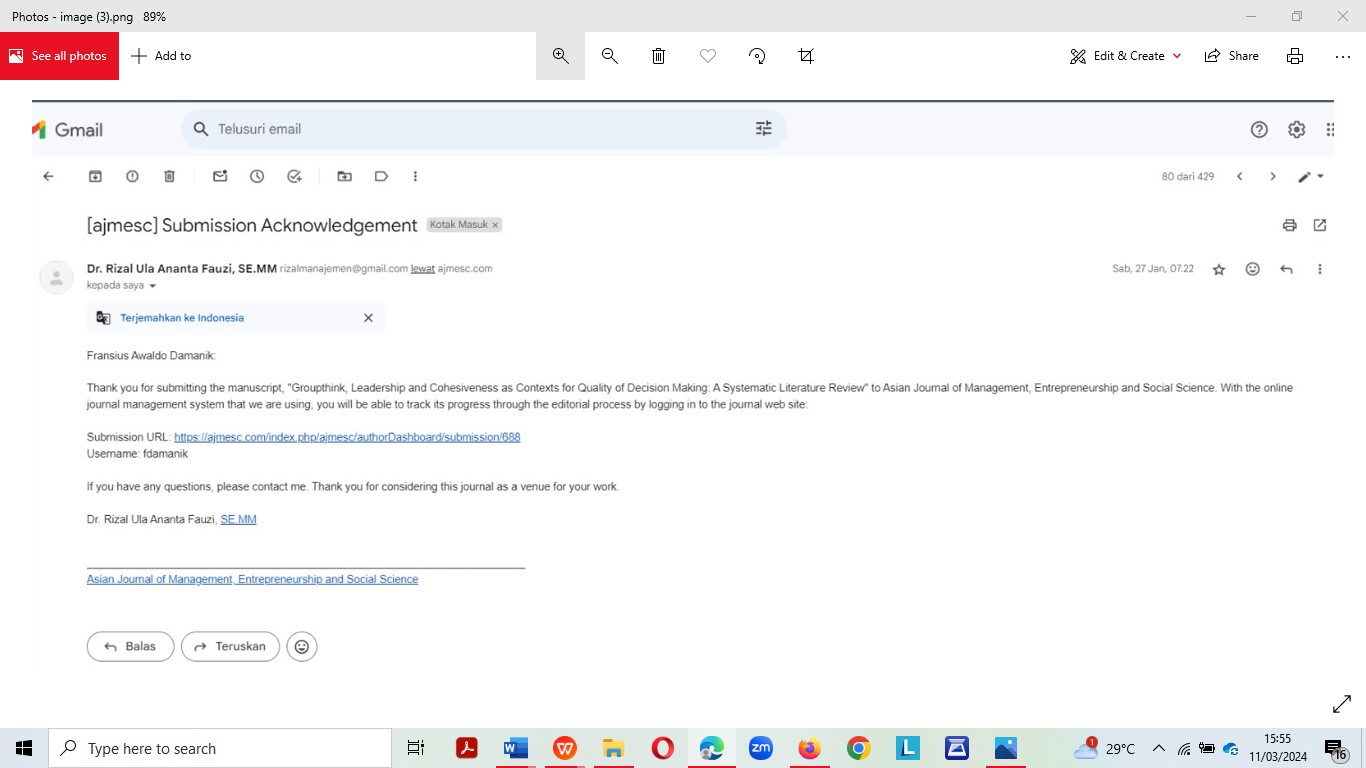 Lalu memperoleh balasan: 29 Januari 2024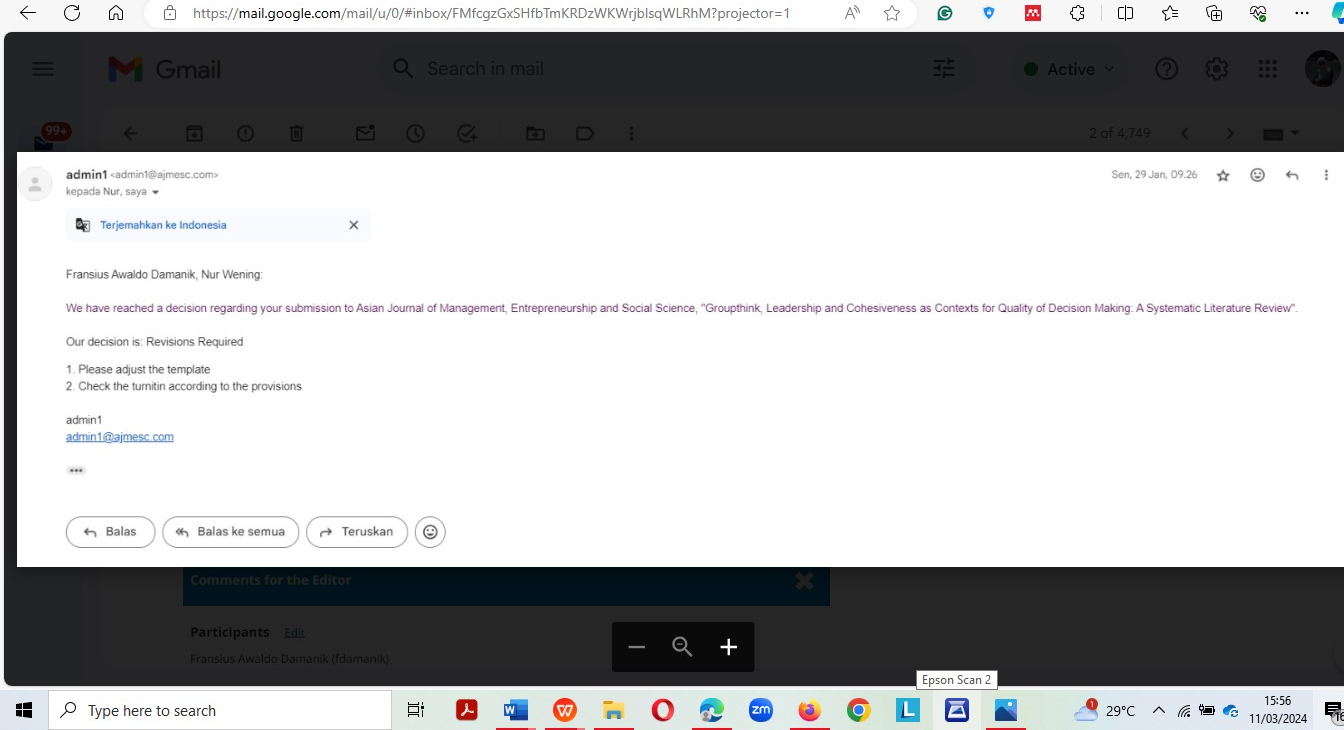 Lalu komunikasi selanjutnya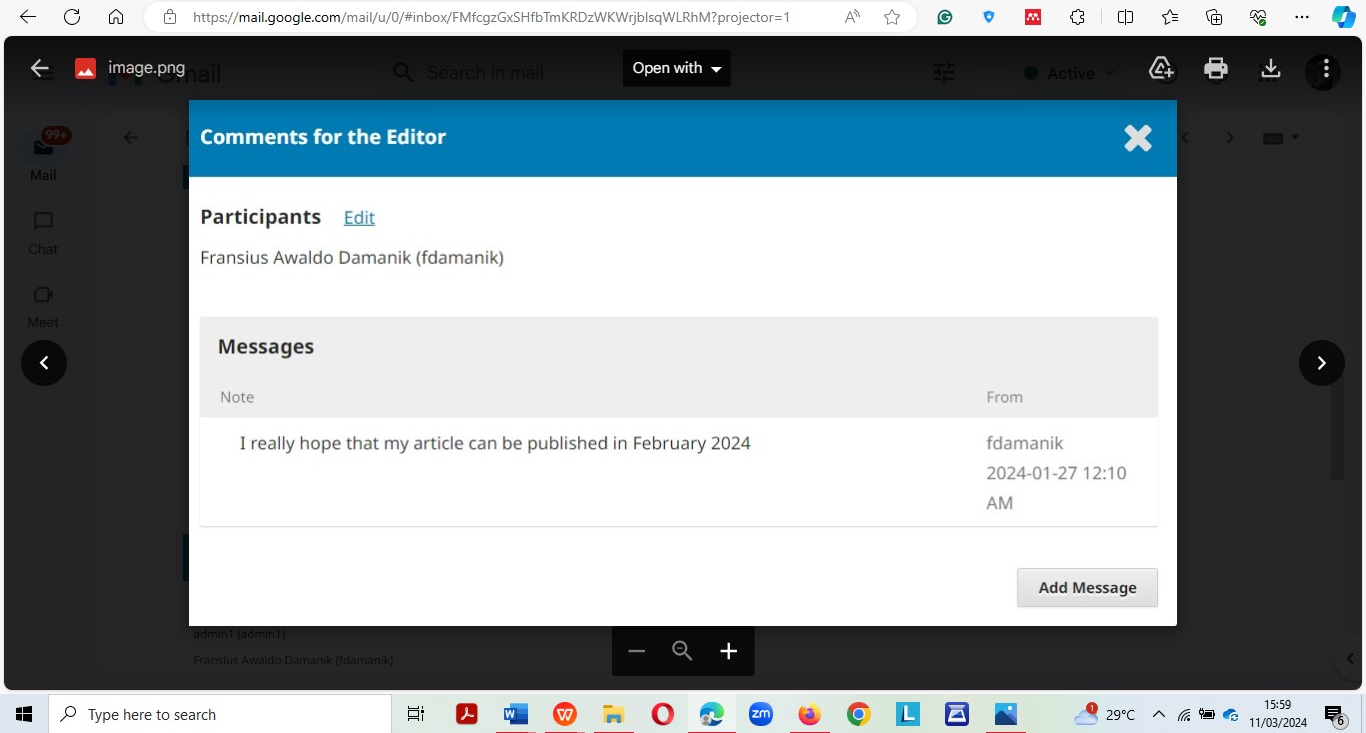 Revisi – revisi dilakukan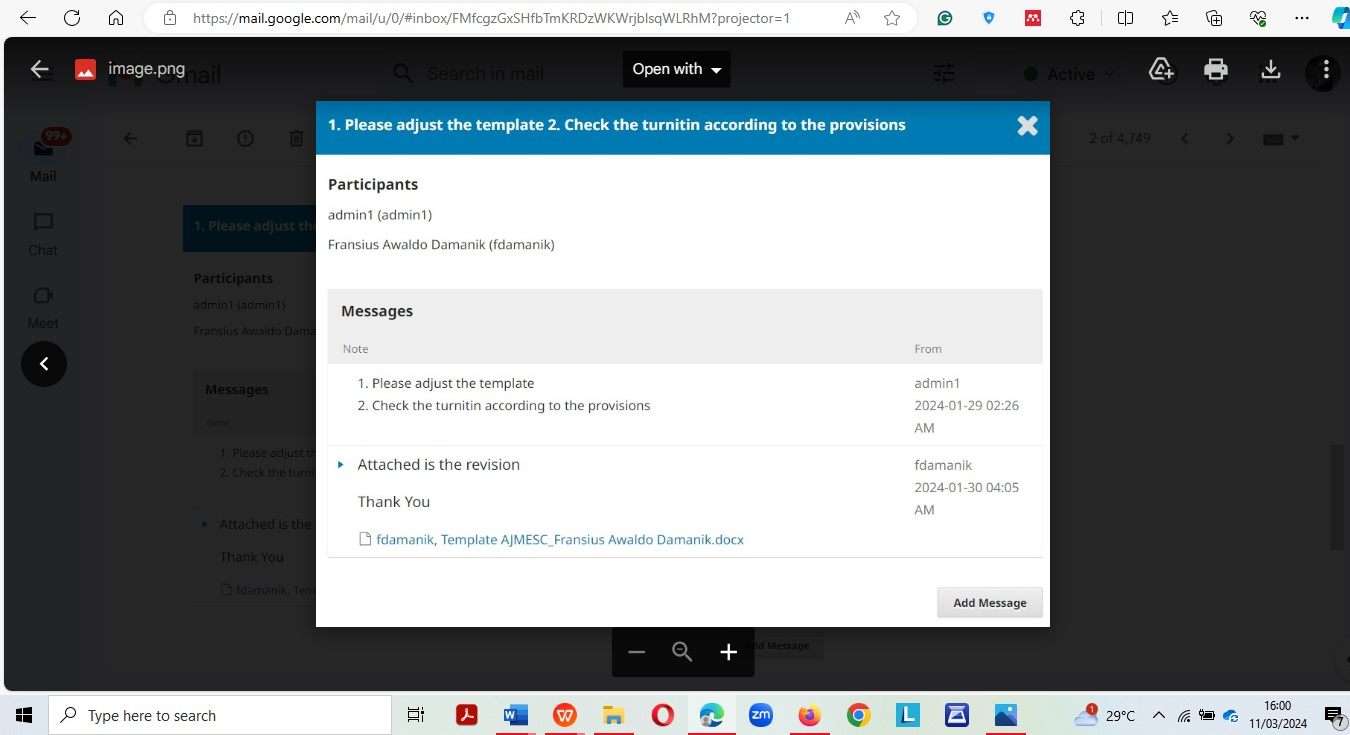 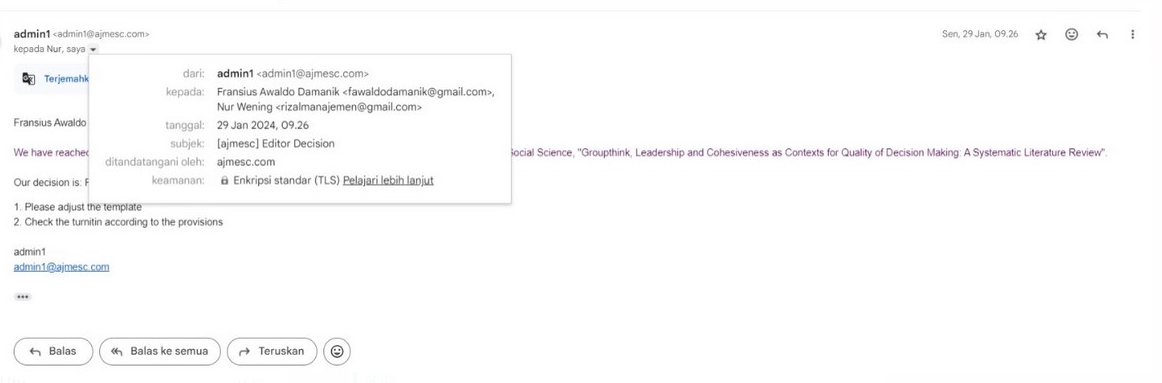 Publikasi November 2022